<Commission>{TRAN}Utskottet för transport och turism</Commission><RefProc>2016/2172(DEC)</RefProc><Date>{28/02/2017}28.2.2017</Date><TitreType>YTTRANDE</TitreType><CommissionResp>från utskottet för transport och turism</CommissionResp><CommissionInt>till budgetkontrollutskottet</CommissionInt><Titre>över ansvarsfrihet för genomförandet av budgeten för Europeiska sjösäkerhetsbyrån för budgetåret 2015</Titre><DocRef>(2016/2172(DEC))</DocRef>Föredragande av yttrande: <Depute>Claudia Schmidt</Depute>PA_NonLegFÖRSLAGUtskottet för transport och turism uppmanar budgetkontrollutskottet att som ansvarigt utskott infoga följande i sitt resolutionsförslag:1.	Europaparlamentet gläder sig över revisionsrättens konstaterande att de transaktioner som ligger till grund för Europeiska sjösäkerhetsbyråns (nedan kallad byrån) räkenskaper för budgetåret 2015 i alla väsentliga avseenden är lagliga och korrekta.2.	Europaparlamentet konstaterar att byråns årliga budget för 2015, exklusive interna och externa inkomster avsatta för särskilda ändamål, uppgick till 54,61 miljoner EUR i åtagandebemyndiganden och 53,12 miljoner EUR i betalningsbemyndiganden och att genomförandegraden uppgick till 99,23 respektive 96,52 %. Parlamentet gläder sig över att genomförandegraden har förbättrats jämfört med 2014 och välkomnar att byrån nådde en genomförandenivå för betalningarna på 97,96 %, även med beaktande av de automatiska överföringarna av betalningsbemyndiganden.3.	Europaparlamentet välkomnar att styrelsen har antagit en strategi för att förebygga och upptäcka bedrägerier, grundad på Olafs metoder och riktlinjer och på GD HOME:s bedrägeribekämpningsstrategi, och förväntar sig att denna snabbt genomförs till fullo.4.	Europaparlamentet välkomnar att hänsyn tagits till alla rekommendationer och observationer från olika revisioner från åren före 2015 och att det inte fanns några pågående åtgärder som skulle kunna ha en negativ inverkan på de risker som är kopplade till byråns verksamhet under 2015.5.	Europaparlamentet välkomnar att byrån eftersträvar synergieffekter av åtgärder med andra decentraliserade EU-byråer i syfte att åstadkomma ökad ändamålsenlighet och effektivitet samt kostnadsfördelar, särskilt inom övergripande och administrativa områden.6.	Europaparlamentet framhäver byråns bidrag till sjösäkerhet och förhindrande av föroreningar från fartyg och från offshoreanläggningar för gas- och oljeutvinning i Europa samt dess assistans till medlemsstaterna och kommissionen vid tillämpningen av internationell rätt och unionens lagstiftning. Parlamentet välkomnar och stöder byråns samarbete med andra europeiska byråer i flyktingkrisen och framhåller att byrån måste tilldelas de ekonomiska och materiella medel och personalresurser som krävs för att den ska kunna utföra sina uppdrag på ett effektivt sätt, även kritiskt viktiga uppdrag som berör verksamhet utanför mandatet, såsom att bidra med kompetens, operativt stöd och personal för att hantera flyktingkrisen.7.	Europaparlamentet uppmärksammar resultaten av den andra jämförande undersökningen av byråns tjänster, vilka visar att 21,67 % av tjänsterna är avsatta för administrativt stöd och samordning, 71,29 % för operativa uppgifter och 7,05 % för kontrollverksamhet och finansiella uppgifter. Parlamentet beklagar den kontinuerliga minskningen av personalstyrkan, samtidigt som de uppgifter som tilldelats byrån ökar. 8.	Europaparlamentet betonar att byråns kompetens och interna kapacitet ger möjligheter att utöka dess verksamhet och tjänster till en mer internationell nivå, vilket skulle bidra till att öka räckvidden för EU:s regelverk respektive säkerhets- och miljönormer. 9.	Europaparlamentet ser att byrån har gjort framsteg genom att offentliggöra styrelseledamöternas och suppleanternas meritförteckningar och intresseförklaringar på byråns webbplats. Parlamentet beklagar emellertid att inte alla ledamöter och suppleanter hade lämnat in intresseförklaringar, något som parlamentet begärt och revisionsrätten rekommenderat. Parlamentet uppmanar därför byrån att utan dröjsmål offentliggöra intresseförklaringarna från styrelsens ledamöter och suppleanter.10.	Europaparlamentet föreslår att den verkställande direktören för Europeiska sjösäkerhetsbyrån beviljas ansvarsfrihet för genomförandet av byråns budget för budgetåret 2015.RESULTAT AV SLUTOMRÖSTNINGEN I DET RÅDGIVANDE UTSKOTTETEuropaparlamentet2014-2019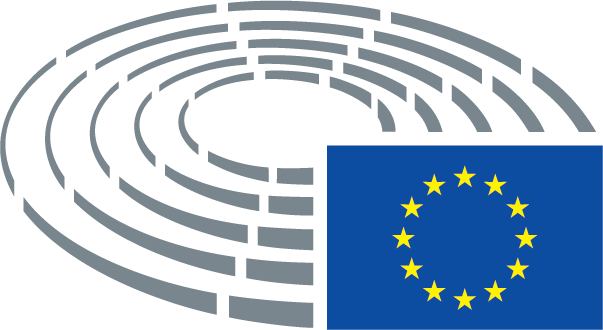 Antagande28.2.2017Slutomröstning: resultat+:–:0:413241324132Slutomröstning: närvarande ledamöterDaniela Aiuto, Lucy Anderson, Marie-Christine Arnautu, Georges Bach, Izaskun Bilbao Barandica, Luis de Grandes Pascual, Andor Deli, Karima Delli, Isabella De Monte, Ismail Ertug, Jacqueline Foster, Bruno Gollnisch, Dieter-Lebrecht Koch, Merja Kyllönen, Miltiadis Kyrkos, Bogusław Liberadzki, Peter Lundgren, Marian-Jean Marinescu, Georg Mayer, Gesine Meissner, Cláudia Monteiro de Aguiar, Jens Nilsson, Markus Pieper, Salvatore Domenico Pogliese, Tomasz Piotr Poręba, Gabriele Preuß, Christine Revault D’Allonnes Bonnefoy, Dominique Riquet, Massimiliano Salini, Claudia Schmidt, Jill Seymour, Claudia Țapardel, Keith Taylor, Pavel Telička, István Ujhelyi, Wim van de Camp, Janusz Zemke, Roberts Zīle, Kosma Złotowski, Elżbieta Katarzyna ŁukacijewskaDaniela Aiuto, Lucy Anderson, Marie-Christine Arnautu, Georges Bach, Izaskun Bilbao Barandica, Luis de Grandes Pascual, Andor Deli, Karima Delli, Isabella De Monte, Ismail Ertug, Jacqueline Foster, Bruno Gollnisch, Dieter-Lebrecht Koch, Merja Kyllönen, Miltiadis Kyrkos, Bogusław Liberadzki, Peter Lundgren, Marian-Jean Marinescu, Georg Mayer, Gesine Meissner, Cláudia Monteiro de Aguiar, Jens Nilsson, Markus Pieper, Salvatore Domenico Pogliese, Tomasz Piotr Poręba, Gabriele Preuß, Christine Revault D’Allonnes Bonnefoy, Dominique Riquet, Massimiliano Salini, Claudia Schmidt, Jill Seymour, Claudia Țapardel, Keith Taylor, Pavel Telička, István Ujhelyi, Wim van de Camp, Janusz Zemke, Roberts Zīle, Kosma Złotowski, Elżbieta Katarzyna ŁukacijewskaDaniela Aiuto, Lucy Anderson, Marie-Christine Arnautu, Georges Bach, Izaskun Bilbao Barandica, Luis de Grandes Pascual, Andor Deli, Karima Delli, Isabella De Monte, Ismail Ertug, Jacqueline Foster, Bruno Gollnisch, Dieter-Lebrecht Koch, Merja Kyllönen, Miltiadis Kyrkos, Bogusław Liberadzki, Peter Lundgren, Marian-Jean Marinescu, Georg Mayer, Gesine Meissner, Cláudia Monteiro de Aguiar, Jens Nilsson, Markus Pieper, Salvatore Domenico Pogliese, Tomasz Piotr Poręba, Gabriele Preuß, Christine Revault D’Allonnes Bonnefoy, Dominique Riquet, Massimiliano Salini, Claudia Schmidt, Jill Seymour, Claudia Țapardel, Keith Taylor, Pavel Telička, István Ujhelyi, Wim van de Camp, Janusz Zemke, Roberts Zīle, Kosma Złotowski, Elżbieta Katarzyna ŁukacijewskaDaniela Aiuto, Lucy Anderson, Marie-Christine Arnautu, Georges Bach, Izaskun Bilbao Barandica, Luis de Grandes Pascual, Andor Deli, Karima Delli, Isabella De Monte, Ismail Ertug, Jacqueline Foster, Bruno Gollnisch, Dieter-Lebrecht Koch, Merja Kyllönen, Miltiadis Kyrkos, Bogusław Liberadzki, Peter Lundgren, Marian-Jean Marinescu, Georg Mayer, Gesine Meissner, Cláudia Monteiro de Aguiar, Jens Nilsson, Markus Pieper, Salvatore Domenico Pogliese, Tomasz Piotr Poręba, Gabriele Preuß, Christine Revault D’Allonnes Bonnefoy, Dominique Riquet, Massimiliano Salini, Claudia Schmidt, Jill Seymour, Claudia Țapardel, Keith Taylor, Pavel Telička, István Ujhelyi, Wim van de Camp, Janusz Zemke, Roberts Zīle, Kosma Złotowski, Elżbieta Katarzyna ŁukacijewskaSlutomröstning: närvarande suppleanterJakop Dalunde, Mark Demesmaeker, Markus Ferber, Karoline Graswander-Hainz, Kateřina Konečná, Franck ProustJakop Dalunde, Mark Demesmaeker, Markus Ferber, Karoline Graswander-Hainz, Kateřina Konečná, Franck ProustJakop Dalunde, Mark Demesmaeker, Markus Ferber, Karoline Graswander-Hainz, Kateřina Konečná, Franck ProustJakop Dalunde, Mark Demesmaeker, Markus Ferber, Karoline Graswander-Hainz, Kateřina Konečná, Franck Proust